	Safety Data Sheet	Mixed Gas/AutogasCreation Date:             /             /             		Revision Date:             /             /             Reference No.:　　　　　　　　　　　　　　　　　　　　　　　　　　　　　　　　　　　　　　　　　　　　　　　　　　　　　　　　　　1. Identification of the Substance/Mixture and of the Company/Undertaking1.1. Product Name:         	Mixed Gas/Autogas	Product Code:    ××××1.2. Name of Manufacturing Company:	 ××××××××Address:	×××××××××, Tokyo, JapanPhone Number:	××-××××-××××		FAX Number:	 ××-××××-××××	Emergency Phone Number:        ××××××-×××× (Attn: XXX Department)Email Address:	××××@×××1.3. Details of the Supplier of the Safety Data Sheet:	Address:Phone Number:		FAX Number: Emergency Phone Number: Email Address: 1.4. Recommended Use of the:		Chemical and Restrictions on Use: 2. Hazards Identification2.1. Classification:[Physicochemical Hazards]Flammable Gases:			         Category 1Gases Under Pressure:				 Liquefied Gas[Health Hazards]Specific Target Organ Toxicity (Single Exposure):               Category 1 Circulatory System	         Category 3 Narcotic EffectsSpecific Target Organ Toxicity (Repeated Exposure):             Category 1 Central Nervous System[Environmental Hazards]			         Not Applicable2.2. GHS Label Elements:Pictogram: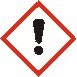 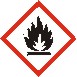 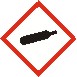 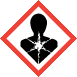 Signal Word:              DangerHazard Statements:　　     Extremely flammable gasContains gas under pressure: may explode if heatedCirculatory system disordersMay cause drowsiness or dizzinessCauses damage to the central nervous system damage through prolonged or repeated exposure2.3. Precautionary Statements2.3.1 – Prevention:	   Keep away from heat/sparks/open flames/hot surfaces — No SmokingUse only outdoors or in a well-ventilated area.Avoid breathing gas/spray.2.3.2 – Response:　　　　　　　 Leaking gas fire: Do not extinguish, unless leak can be stopped safely.Eliminate all ignition sources if safe to do so.Get medical advice/attention if you feel unwell.If inhaled, remove the victim to fresh air and keep at rest in a position comfortable for breathing.2.3.3 – Storage:　　　　　　　　 Protect from sunlight. Store in a well-ventilated place. Keep containers tightly closed.Store in a location that is inaccessible to outsiders.2.4. Precautionary Statements – Disposal:		 Return used containers to the distributor as soon as possible.2.5. National / Regional Information:High-pressure gas as defined in Article 2 of the High Pressure Gas Safety Act and is a flammable gas.Liquefied petroleum gas as defined in Article 2 of the Act on the Securing of Safety and the Optimization of Transactions of Liquefied Petroleum Gas and is a flammable gas.Flammable gas as defined in item 5 of Appended Table 1 of the Order for Enforcement of Industrial Safety and Health Act.3. Composition/information on IngredientsClassification of Chemical Substances and Mixtures: Mixture(Note 1) Propane and Butane components every 10% See Attachment-1 for details.(Note 2) Concentration in Propane(Note 3) Concentration in Butane4. First Aid MeasuresInhalation:                 In case of massive inhalation, measures for oxygen deprivation should be taken.If necessary, seek medical attention.Skin Contact:              Treat for frostbite.Eye Contact:               Rinse thoroughly with clean water.Ingestion:                 Same as in case of inhalation or skin contact.Most Important Symptoms and Effects, both Acute and Delayed:Frostbite occurs when liquid gas adheres to the skin. Inhalation of high concentrations of gas causes loss of consciousness in a singlebreath. If this condition persists, it can be fatal.Protection of First-aiders:    In areas where the product is leaking or gushing, wear protective equipment to prevent skin contact.Ventilate the area well where the product is leaking or gushing, as the oxygen concentration in the air may be low.Ventilate the area well when the concentration of leaked gas is about 1.8 to 9.5% ofThe air, because there is a risk of explosion in the presence of an ignition source.In the outdoors, use spray nozzles or other means to sprinkle water and preventexplosions.Special Precautions for Physicians:	No information available.5. Firefighting MeasuresSuitable Extinguishing Media: Carbon dioxide, ABC or BC type powder extinguisher is recommended in case of small fires.Sprinkling and spraying water is recommended in case of large fires.Unsuitable Extinguishing Media	: Straight StreamSpecific Hazards Arising from the Chemical:Highly flammable/highly combustible gas                 The product may ignite easily.Heating may cause the container to explode.Specific Extinguishing Methods	: Cut off the gas supply. Cool the surrounding area by spraying water with nozzlesor other means to prevent the spread of fire.Spray water from upwind to cool the container while extinguishing the surroundingfire.In case of a perimeter fire, move the container to a safe location.Leaked gas should be diffused by water spray or other means to prevent explosion.If gas leakage can be prevented, extinguish with fire extinguishing agent.If gas leakage cannot be prevented, do not extinguish the fire and allow fire to burn.Evacuate all unrelated persons to a safe place.Protective Equipment and Precautions for Firefighters:Use air respirators and protective clothing when extinguishing fires.6. Accidental Release MeasuresPersonal Precautions, Protective Equipment, and Emergency Procedures:	The product will explode if there is an ignition source within the concentrationrange of about 1.8% to 9.5% in the air, so stay away from it if safety cannot be confirmed.Ventilate well to prevent asphyxiation hazards because the volume increases about 250 times, while the oxygen concentration in the air is reduced when vaporized.When liquefied gas comes in direct contact with the body, the heat of vaporizationcauses frostbite. Wear dry leather gloves if necessary.Wear antistatic clothing and shoes, leather gloves. Use air respirators and protective clothing as necessary.Environmental Precautions:   No information available.Methods and Material for Containment and Cleaning Up:Stop the leakage if it is not dangerous to do so. If possible, rotate the leaking vessel sothat gas, not liquid, is released to the air.Sprinkle water to reduce evaporation and prevent vapor diffusion.Ground all equipment when handling spills.Measures to Prevent Secondary Accidents:	Remove ignition sources in the vicinity. Cut off gas supply.                        Stop the leak at the leakage point.Since the product is heavier than air in specific gravity, there is a risk ofaccumulation. Measures such as ventilation and diffusion should be taken.7. Handling and Storage7.1. Handling:Technical Measures:        Take measures to prevent containers from tipping over or falling. Do not handle them roughly.Always use a pressure regulator, not directly from the container, except in specialcases of use.Use soapy water or other foaming solution to check for leaks at joints, hoses, piping, and equipment.Local Exhaust and General Ventilation:Adequate air supply and exhaust shall be provided to prevent incomplete combustion.Precautions for Safe Handling	: Take measures when using the product in areas where there is a risk of accumulation.                         The product mixes with air or oxygen easily to form an explosive gas mixture.  Be very careful about leaks because of high hazard due to its low lower explosive limit (i.e. approximately 1.8% to 9.5%).  Since the product is highly flammable, any use of fire in the vicinity is strictly prohibited.Containers with removable protective caps should be kept closed when not in use.Do not use up the gas in the container to the end in order to preserve residualpressure.Contact Avoidance:	See "10. Stability and reactivity”.7.2. Storage:Conditions for Safe Storage:	Containers should be placed in a dry area with good drainage and ventilation.Keep containers out of direct sunlight and at temperatures 40°C (104°F) or lower.Store in a location that is inaccessible to outsiders.Post warning signs clearly indicating "flammable gas" or "LP Gas" when storingcontainers in a container yard. Containers filled with toxic gases and oxygen should be kept in separate.Container storage area is provided.No fire or flammable or combustible materials shall be placed within a radius of 2-meters around the container storage area when a container storage area isprovided, except when necessary barriers are provided.Promptly return used containers to the distributor.Safe Container Material:	The container shall be a liquefied petroleum gas container as defined in the High Pressure Gas Safety Act.8. Exposure Controls/Personal Protection8.1. Exposure Guidelines:Japan Society for Occupational Health:(May 2018 edition)         n-Butane 500 ppm (Note 1)Isobutane 500 ppm (Note 1)n-Pentane 300 ppm (Note 1)      Methanol 200 ppm (Note 1)ACGIH:                 n-Butane 1,000 ppm (Note 2)(TLV-TWA, 2016)	Isobutane 1,000 ppm (Note 2)n-Pentane 1,000 ppm (Note 3)Isopentane 1,000 ppm (Note 3)Ethylene 200 ppm (Note 3)Propylene 500 ppm (Note 3)Methanol 200 ppm (Note 1)(Note 1) The average daily exposure concentration must not exceed this value.(Note 2) The average exposure concentration over any 15-minute period must notexceed this value. (STEL: short-term exposure limit)(Note 3) The average daily exposure concentration must not exceed this value.(TWA: time-weighted average)The sum of the product of the exposure concentration and its duration divided by the total number of hours.8.2. Appropriate Engineering Controls:Engineering Measures:	Ensure to ventilate well when used indoors.In areas where liquefied petroleum gas is likely to leak and accumulate, install gas leak alarms that will sound an alarm when the gas concentration in the air is less than about 0.5% (about 1/4 of the lower explosive limit).8.3. Individual Protection Measures:Respiratory Protection:	Use an air respirator as necessary.Hand Protection:	Wear dry leather gloves as necessary.Eye Protection:	Wear protective eyewear as necessary.Skin and Body Protection:   Wear work clothes and helmets appropriate for the type of use.9. Physical and Chemical PropertiesAppearance: Physical State:            Under atmospheric pressureShape:                   GaseousColor:                   Colorless, transparentOdor:                   Odorless, but usually odorized so that 1/1000 leakage into the air can be detectableexcept for industrial odorless gas use.Flammability:              Flammable GasDecomposition Temperature:  No data available.pH:                      No data available.Kinematic Viscosity:        Not Applicable (gaseous at atmospheric pressure)Particle Properties:          Not Applicable (gaseous at atmospheric pressure)Other Physical and Chemical Properties: See the attached table.10. Stability and ReactivityReactivity and Chemical Stability:Stable under normal conditionsPossibility of Hazardous Reactions:         Reacts violently with oxidizing substancesPropane: Explodes violently with chlorine dioxideButane: Nickel carbonyl + oxygen gas mixture causes explosionConditions to Avoid:	When storing containers, avoid the presence of combustible materials under combustible temperatures.Materials to Avoid:	It is soluble in alcohol and ether and dissolves well in petroleum, animal and vegetable oils, and natural rubber.Incompatible Materials:	Strong oxidizing agentsHazardous Decomposition Products:Incomplete combustion in the form of harmful carbon monoxide occurs, ifsufficient air is not supplied during combustion.11. Toxicological InformationAcute Toxicity (Oral):	"Not Applicable". Acute Toxicity (Inhalation: Gas):"Not Applicable".  Skin Corrosion/Irritation:	"Not Applicab  le". Serious Eye Damage/Eye Irritation: "Not Applicable". Respiratory or Skin Sensitization:"Not Applicable". Germ-Cell Mutagenicity:   "Not Applicable".  Carcinogenicity:          "Not Applicable". Reproductive Toxicity:     "Not Applicable". Specific Target Organ Toxicity (Single Exposure):Isobutane is "Category 1 (circulatory system)", and the concentration of allcomponents are calculated to be "Category 1".Methanol is classified as "Category 1 (central nervous system, visual organs andsystemic toxicity)", but the concentration of all components is calculated to be"Not Classified".Apart from 1-butylene, cis-2-butylene, trans-2-butylene, and isobutylene which are"Not Classifiable", propane, n-butane, isobutane, n-pentane, isopentane, ethane andethylene, propane, and methanol fall under "Category 3 (narcotic effect)".When the concentration of all components is calculated, the product is classified as"Category 3 (narcotic effect)".n-Pentane and isopentane fall under "Category 3 (irritating to the respiratory tract)",but when the concentrations of all components are calculated, the product is classifiedas "Not Classified".[Source data] Excerpt from Workplace Safety Site Model SDS (based on JIS Z7253:2019) 2-Methylpropane (Isobutane)In three of the four deaths from inhalation of butane gas (unknown quantity),n-butane, isobutane (this substance), or a mixture of n-butane, this substance,and propane were detected in the blood, brain, and lungs, with total hydrocarbon concentrations being greatest in the brain in all cases. The authors reported that, together with one other case of n-butane poisoning, the suspected cause of death in five cases was cardiac rhythm disturbances (DFGOT vol. 20 (2003)).A 16-year-old boy suffered heart failure after inhaling butane gas. Abnormalities were observed on the electrocardiogram, but the mechanism of induction of heart failure was unknown. The authors reported that in addition to central inhibition, oxygen deprivation, ventricular flutter triggering cardiac arrest, or direct induction of cardiac arrest by butane were involved (DFGOT vol. 20 (2003)).     A 2-year-old girl developed ventricular tachycardia, tonic seizures, and hypokalemia after exposure to this substance and deodorants containing butane and propane. Tachycardia is thought to be caused by deodorant exposure and endogenous epinephrine (Patty (6th, 2012)).After inhalation exposure of dogs (unanesthetized) to 50,000 ppm of this substance (4-hour equivalent: 7,906 ppm) for 6 minutes, epinephrine-induced arrhythmia due to cardiac sensitization occurred. In addition, there have been several reports of cardiac sensitizing responses to brief inhalation of this substance in experiments under anesthesia in mice and dogs pretreated with epinephrine (DFGOT vol. 20 (2003)).The EC50 for central inhibition in rats and the EC50 for anesthetic effects in dogs due to inhalation exposure to this substance has been reported to be 200,000 ppm and 450,000 ppm, respectively (ACGIH (7th, 2017), DFGOT vol. 20 (2003)).Based on the solubility of n-butane and this substance in olive oil and thepartition coefficient between air and olive oil, the estimated concentrations for the onset of anesthetic effects in humans are 17,000 ppm for n-butane and 24,000 ppm for this substance (DFGOT vol. 20 (2003)).Specific Target Organ Toxicity (Repeated Exposure):n-Butane falls under "Category 1 (central nervous system)" and methanol falls underunder "Category 1 (central nervous system, visual organs)", but the concentration ofall components is calculated to be "Category 1 (central nervous system)". [Source data]Excerpt from Workplace Safety Site Model SDS (based on JIS Z7253:2019)n-butaneA 15-year-old girl who abused butane gas in a lighter replacement can for 4weeks suffered serious brain damage and neurological complications after hospitalization and treatment. MRI results showed disintegration of gray matter and atrophy of the brain (PATTY (6th, 2012)).There are multiple reports of hallucinations, auditory hallucinations, and otherneurological symptoms developing in young men and women who abused butane gas (PATTY (6th, 2012)).Euphoria and hallucinations were observed in most of the 12 persons whorepeatedly inhaled butane gas (DFGOT vol. 20 (2003)).Aspiration Hazard:	n-Pentane and isopentane fall under "Category 1".However, the aspiration hazard regulates the hazards of accidental ingestion and does not cover gaseous gases, including liquefied petroleum gas.12. Ecological InformationHazardous to the Aquatic Environment, Short-Term (Acute):"Not Applicable" in consideration of the concentration of all components, althoughethylene falls under "Category 3".Hazardous to the Aquatic Environment, Long-Term (Chronic):"Not Applicable" in consideration of the concentration of all components, although Ethylene falls under "Category 3".Hazardous to the Ozone Layer:"Not Applicable" because the product does not contain any controlled substances listed in Annexes A through E of the Montreal Protocol.Ecotoxicity:	  No information available.Persistence and Degradability: No information available.Bioaccumulation:		No information available.Mobility in Soil:		No information available.13. Disposal ConsiderationsResidual Waste:	If it is necessary to empty a container containing liquified gas, it should be donegradually outdoors in a well-ventilated environment after making sure that thehandling concentration is less than 0.5% and no-fire nearby. Contaminated Containers and Packaging:	Return empty or unwanted containers to the distributor.14. Transport Information14.1. International Regulations :UN Number:              UN1075Proper Shipping Name:	Petroleum Gases, LiquefiedHazard Class:             2.1Sub-Grade:		 –Marine Pollutant:	Not ApplicableMaritime Regulation Information:	In accordance with IMO (International Maritime Organization) regulations.Aviation Regulation Information:In accordance with ICAO (International Civil Aviation Organization) / IATA (International Air Transport Association) regulations.14.2. Domestic Regulations:Land Regulation Information: In accordance with the provisions of the High Pressure Gas Safety Act.Maritime Regulation Information:In accordance with the provisions of the Ship Safety Act.Aviation Regulation Information:In accordance with the provisions of the Civil Aeronautics Act.14.3. Specific Safety Measures and Conditions for Transportation:Containers should be kept away from falls, drops, and impacts.Containers should be prevented from rising in temperature so that they do notexceed 40°C.When a container is loaded on a vehicle for transportation, a "high pressure gas" warning sign must be displayed in a conspicuous location on the vehicle, whilecarrying a fire extinguisher, fire prevention tools, etc.Yellow Card must be carried.15. Regulatory Information16. Other InformationReferences:1.	Training Textbook on MSDS Preparation Methods for Mixtures (Chemical Substances) in Compliance with GHS (Revised Edition), Japan Industrial Safety and Health Association2.	Japan Industrial Safety and Health Association, Japan Advanced Information Center of Safety and Health,http://www.jaish.gr.jp/3.	GHS Classification Manual, Version “Feb. 10, 2006 ed.”, Liaison Conference of Ministries and Agencies concerned with GHS4.	International Chemical Safety Card (ICSC) Japanese version, National Institute of Health Sciences (NIHS)5.	Workplace Safety Site, Ministry of Health, Labour and Welfare, Japan.http://anzeninfo.mhlw.go.jp/index.html* This SDS reflects GHS classification year: through FY 2019.6.	Globally Harmonized System of Classification and Labelling of Chemicals (GHS), Revision 6 (2015),United Nations (METI translation)7.	JIS Z 7253: 2019 "Methods for communicating hazard information on chemicals based on the GHS - Labels, in-workplace markings and safety data sheets (SDS)", Japanese Standards Association8.	JIS Z 7252: 2019 "Classification methods for chemical substances etc. based on the GHS", Japanese Standards Association(Appendix) Physical and chemical properties(Reference) CAS numbers also include the following classifications: LPG: 68476-85-7, mixture of butylene isomers: 25167-67-3, 2(β)-butylene: 107-01-7.(Source: Workplace Safety Site, International Chemical Safety Card (ICSC))Chemical nameConcentration or concentration range(Weight %) (Note 1)MITI No.CAS No.PropaneLess than 100% (Note 1)(2)-374-98-6n-ButaneIsobutaneLess than 100% (Note 1)(2)-4106-97-875-28-5EthaneEthyleneLess than 3.4% (Note 2)(2)-2(2)-1274-84-074-85-1PropyleneLess than 10% (Note 2)(2)-13115-07-11(α)-Butylenecis-2(β)-Butylenetrans-2(β)-ButyleneIsobutylene (γ-butylene)Less than 1.9% (Note 3)(2)-16106-98-9590-18-1624-64-6115-11-7n-PentaneIsopentaneLess than 2.5% (Note 3)(2)-5109-66-078-78-4MethanolLess than 0.24%(2)-20167-56-1LawsApplicable MattersIndustrial Safety and Health ActDangerous substances and hazardous substances for which the name, etc., must be labeled (Article 57 of the Act)Industrial Safety and Health ActDangerous substances and hazardous substances for which the name, etc., must be notified (Article 57-2 of the Act)Industrial Safety and Health ActSubstances whose potential for danger or harm, etc. must be assessed (Article 57-3 of the Act)Industrial Safety and Health ActHazardous materials and flammable gases (Appended Table 1 No. 5 of the Order for Enforcement)High Pressure Gas Safety ActHigh-pressure Gas (Article 2, Item 3 of the Act)High Pressure Gas Safety ActFlammable Gas (General High Pressure Gas Safety Regulations, Article 2, Item 1)High Pressure Gas Safety ActContainer storage and filling containers, etc.(Liquefied Petroleum Gas Safety Regulations, Article 6, Paragraph 2, Item 7)High Pressure Gas Safety ActSecurity Measures and Technical Standards Pertaining to Movement(Liquefied Petroleum Gas Safety Regulations, Articles 47, 48 and 49)Act on the Securing of Safety and the Optimization of Transaction of Liquefied Petroleum GasLiquefied Petroleum Gas (Article 2 of the Act)Ship Safety ActGases under pressure(Article 2 and Article 3 of the Regulations on the Carriage and Storage of Hazardous Materials by Ships, and Appendix 1 of the Hazardous Materials Notification)Civil Aeronautics ActGases under pressure(Ordinance for Enforcement of the Civil Aeronautics Act, Article 194, Hazardous Materials Notification, Appendix 1)Chemical namePropanen-ButaneIsobutaneEthaneEthylenePropylene1(α)-Butylenecis-2(β)-butylenetrans-2(β)-butyleneIsobutylene(γ-Butylene)n-PentaneIsopentaneMethanolMelting point/Freezing point-189.7°C(melting point)-138°C-160°C-183°C(melting point)-169.2°C-185°C-185.3°C-138.9°C-105.5°C-140.4°C-129.67°C(melting point)-159.9°C(melting point)-97.8°CBoiling point, initial boiling pointand boiling range-42°C(boiling point)-0.5°C-12°C-89°C(boiling point)-104°C-48°C-6.47°C3.7°C0.8°C-6.9°C36.06°C27.8°C65°CFlash point-104°C-60°C(Sealed)-82.99°C-130°C—-108°C-80°C-72°C-73°C< -10°C< -40°C(cc)< -51°C(Sealed)12°CCombustion range(Explosion range)Lower limit 2.1 vol%Upper limit 9.5 vol%Lower limit 1.8 vol%Upper limit 8.4 vol%Lower limit 1.8 vol%Upper limit 8.4 vol%Lower limit 3.0 vol%Upper limit 12.5 vol%Lower limit 2.7 vol%Upper limit 36.0 vol%Lower limit 2.4 vol%Upper limit 10.3 vol%Lower limit 1.6 vol%Upper limit 10.0 vol%.Lower limit 1.7 vol%Upper limit 9.0 vol%Lower limit 1.8 vol%Upper limit 9.7 vol%Lower limit 1.8 vol%Upper limit 9.6 vol%Lower limit 1.4 vol%Upper limit 8.0 vol%Lower limit 1.4 vol%Upper limit 7.6 vol%Lower limit 6.0 vol%Upper limit 36.5 vol%Vapour pressure840 kPa(20°C)213.7 kPa(21.1°C)304 kPa(20°C)3850 kPa(20°C)8100 kPa(15°C)1158 kPa(25°C)265 kPa(20°C)210.6 kPa234.6 kPa257 kPa
(20°C)53.3 kPa(18.5°C)79 kPa(20°C)95.2 mmHg(20°C)Relative vapourdensity(air = 1)1.62.12.011.050.981.491.931.91.91.942.52.51.11Specific gravity of liquid(Density)0.5853(-45°C/4°C)0.5788(20°C/4°C)0.60.572(-108.4°C/4°C)—0.5139(20°C/4°C)0.6255(-6.47°C/4°C)0.60.60.589 g/cm3(25°C, P > 1 atm)0.62638(20°C/4°C)0.60.7915(20°C/4°CSolubility62.4 mg/L(25°C, water)61 mg/L(20°C, water)48.9 mg/L(Water)47 mg/L(20°C, water)131 mg/L(25°C, water)200 mg/L(25°C, water)500 mg/L(Water)700 mg/L(25°C, water)265 mg/L(25°C, water)30 mg/100ml(20°C, water)360 mg/L(16°C, water)48.0 mg/L(25°C, water)1.00 × 106 mg/L(Water)n-octanol/water partition coefficientlog Pow = 2.35log Pow = 2.89(Measured value)log Kow = 2.8log Pow = 1.81(Measured value)log Kow = 1.13(Measured value)log Pow = 1.77log Kow = 2.4log Pow = 2.33log Pow = 2.31log Pow = 2.35log Pow = 2.36log Pow = 2.30(Estimated value)log Pow =-0.82 to -0.66Auto-ignition temperature450°C287°C460°C472°C490°C455°C385°C324°C324°C465°C260°C420°C464°COther Data(Molecular weight)44.1(ICSC)58.1(ICSC)58.1230.1(ICSC)28.05442.0856.156.10856.10856.10872.1572.1532.04CAS No.74-98-6106-97-875-28-574-84-074-85-1115-07-1106-98-9590-18-1624-64-6115-11-7109-66-078-78-467-56-1